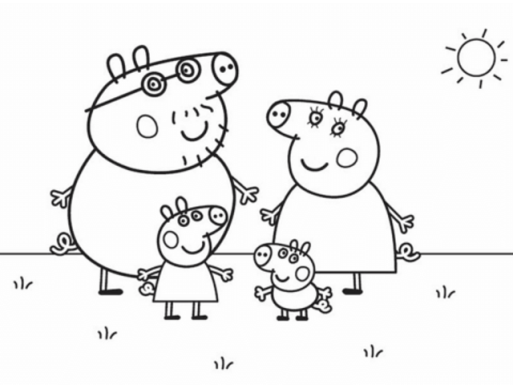 COMPITO DI MATEMATICA GRUPPO PICCOLO IV AGiovedì 2 Aprile 2020Ordina i numeri in modo crescente = dal più piccolo al più grande.658 – 654 – 645 – 672 – 630 – 653.__________________________________________________________________________Ordina i numeri in modo crescente = dal più piccolo al più grande.608 – 634 – 615 – 652 – 600 – 603.__________________________________________________________________________Ordina i numeri in modo crescente = dal più piccolo al più grande.688 – 644 – 615 – 651 – 610 – 693.__________________________________________________________________________